  Телефон 79662400717 ГульнараНаименование   ВАЗОНЫ, УРНЫ, СКАМЕЙКИ, СТУПЕНЬКИ     ВАЗОНЫ, УРНЫ, СКАМЕЙКИ, СТУПЕНЬКИ     ВАЗОНЫ, УРНЫ, СКАМЕЙКИ, СТУПЕНЬКИ     ВАЗОНЫ, УРНЫ, СКАМЕЙКИ, СТУПЕНЬКИ     ВАЗОНЫ, УРНЫ, СКАМЕЙКИ, СТУПЕНЬКИ     ВАЗОНЫ, УРНЫ, СКАМЕЙКИ, СТУПЕНЬКИ     ВАЗОНЫ, УРНЫ, СКАМЕЙКИ, СТУПЕНЬКИ     Длина*Ширина*Высота   Ед. изм.   Кол-во  	/Масса    Фото   Серы й   +«Грани т»   Другой*  +«Грани т»   Вазон «Рюмка»   Высота: 500 мм.       Ширина: 700 мм.  Длина: 700 мм. Вес: 92 кг  шт .   1шт./92кг .   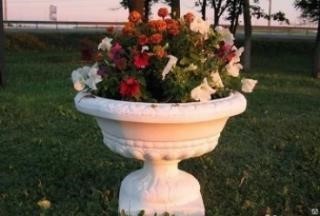 5000  -  5500  -  Вазон 10.3 Размер:   Длина 60, ширина 60, высота 40  Вес 135кг.  Фактуры бетона:  Гравий   Белый мрамор Розовый мрамор   Белый мрамор  2  Габбродиабаз  шт .   1шт./135 кг.   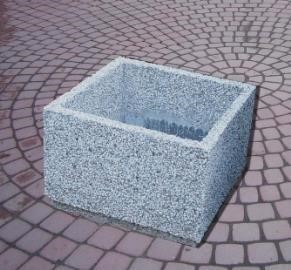 7500  уточнят ь  -  уточнят ь   Вазон  «Звездочка» 970 х 970 х 270   шт .   1шт./96кг .   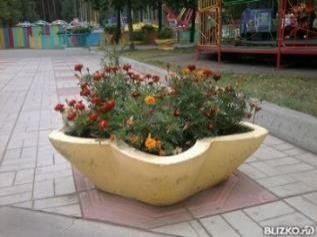 4500  -  5000 -  Вазон 10.20  Размеры :  Длина 90см  Ширина 45см  Высота 30см  Вес 90кг  Фактуры бетона:  Гравий простой   Белый мрамор   Розовый мрамор  Белый2 мрамор  Габбродибаз    шт .   1шт./90кг .   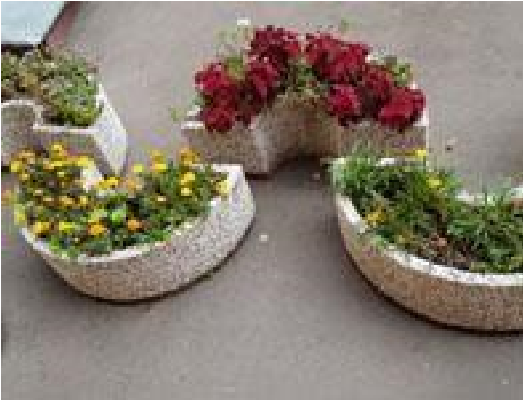 7500  уточнят ь  -  уточнят ь   Вазон «6 граней» 600 х  520 х 440    ш т.   1шт./90кг .   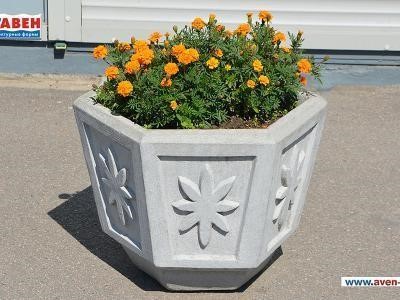 4500  -  5000 -  Вазон 10.40  Размер:  Длина 100см  Ширина 50см  Высота 30см  Вес 190кг  Фактуры бетона:  Гравий простой   Белый мрамор   Розовый мрамор  Белый2 мрамор   Габбродибаз    ш т.   1шт./190 кг.   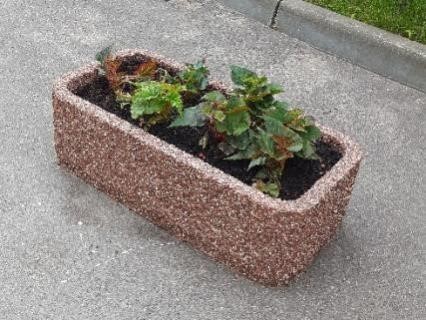 7500  уточнят ь  -  уточнят ь  Вазон 10.50 Размер:  Длина 45см  Ширина 45см  Высота 60см  Вес 200кг  Фактуры бетона:  Гравий простой   Белый мрамор   Розовый мрамор  Белый2 мрамор  Габбродибаз     ш т.   1шт./40кг .   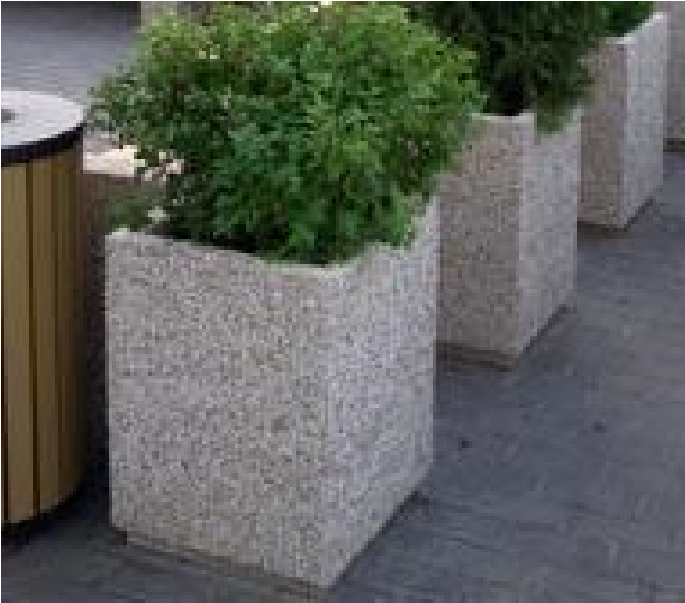 7500   уточнят ь  -  уточнят ь  Вазон «Шар»  диаметр 43см,высота 44см  шт .   1шт./200к г.   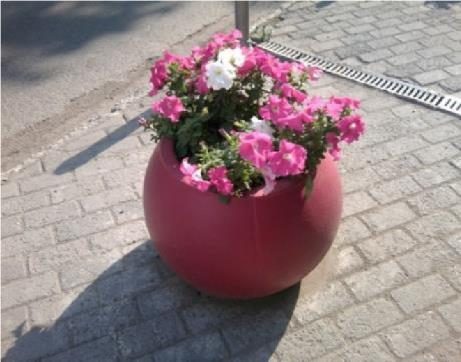 4500  -  5000 -  Вазон  «Четырёхгранник  с ножкой»     700 х 700 х 450   шт .   1шт./170к г.   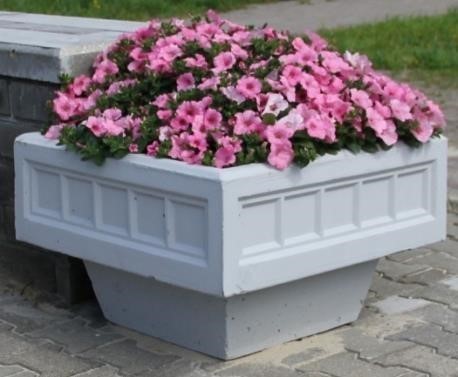 6000  -  6500  -               Вазон  «Восьмигран ник  с ножкой»   700 х 700 х 400   шт .   1шт./170к г.   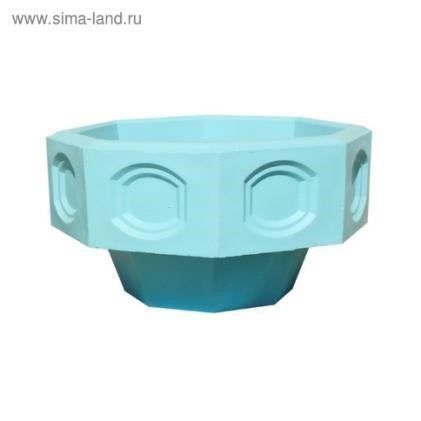 6000  -   6500 -  Вазон 10.21  Размеры:  Длина 60см  Ширина 60см  Высота 60см  Вес 270кг  Фактуры бетона:  Гравий простой   Белый мрамор   Розовый мрамор  Белый2 мрамор   Габбродибаз   шт .  1шт/270кг 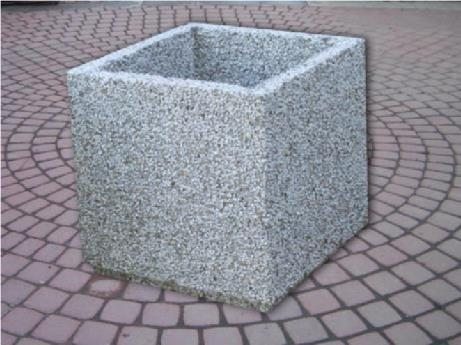 7500  уточнят ь  -  уточнят ь  Вазон "большие лепестки"Размеры:Ширина:670 мм.Длина:  500 мм.шт1шт/80кг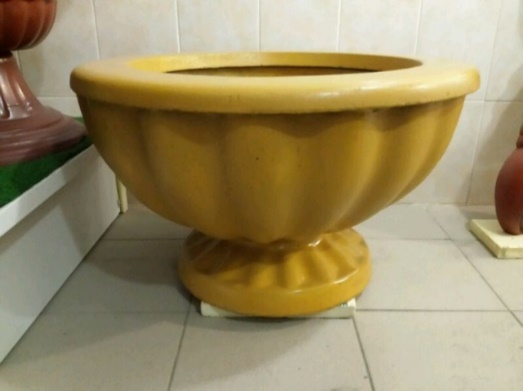 4500Вазон "большой"Размеры:Высота: 500 мм.   Ширина:540 мм.шт1шт/42кг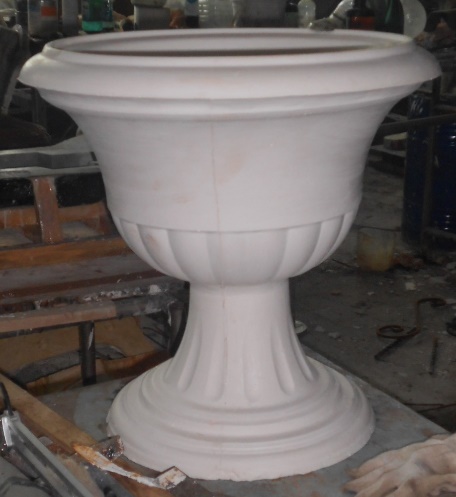 4500Вазон 10.30  Размеры:  Диамент 70см  Высота 50см Вес 150кг.  Фактуры бетона:  Гравий простой   Белый мрамор   Розовый мрамор  Белый2 мрамор   Габбродибаз   шт .  1шт/150кг  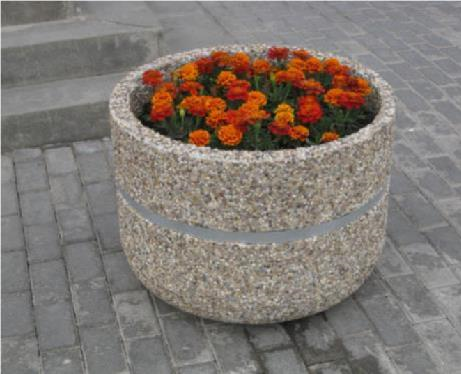 7500  уточнят ь  -  уточнят ь  Вазон 10.10Размеры:Высота: 30 см.   Длина: 70 см.Фактура бетона:Белый мраморГравийБетонБелый мрамор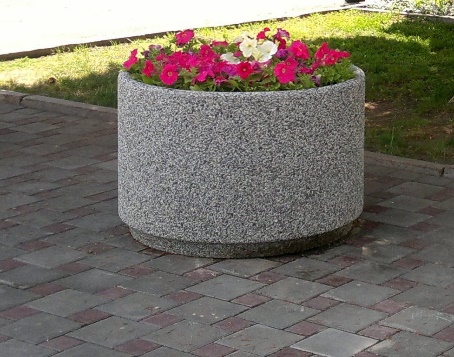 75004500рВазон 10.10Размеры:Высота: 30 см.   Длина: 70 см.Фактура бетона:Белый мраморГравийБетонгравий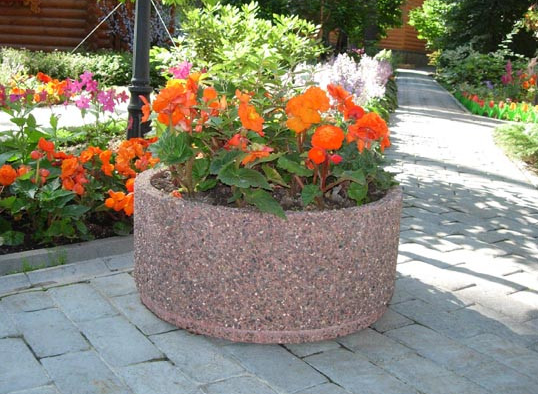 75004500рВазон 1.1 садовый размер   590*300*380(высота) вес 60кг  шт .  1шт/60кг.  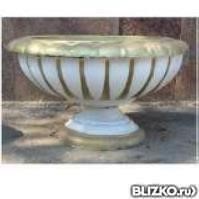 3500  -  4000 -  Вазон 1.42 лепестки  высота 550мм диаметр 720мм вес 90кг  шт .  1шт/90кг.  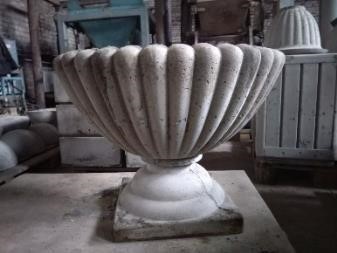 5500  -  6000  -  Вазон корзинка 1  750*750*470(высота) вес 90кг  шт .  1шт/90кг.  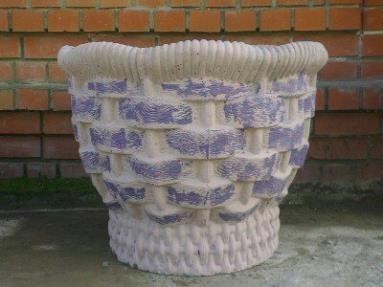 5500  -  6000 -  вазон 1.3а чаша  высота 470мм диаметр 1000мм вес 200кг  шт .  1шт/200кг 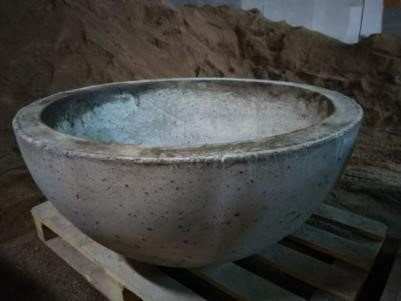 8000  -  8500 -  вазон 1.52  (красавица) высота 600мм  ширина 900мм вес 140 кг  шт .   1шт./140 кг.   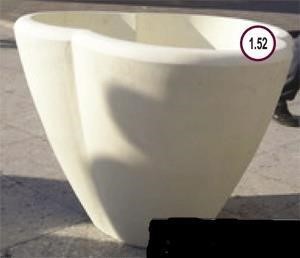 6500 -  7000  -  цветочница скала длина 600мм  ширина 400мм  высота 400мм вес 100 кг  шт  	.   1шт./100к г   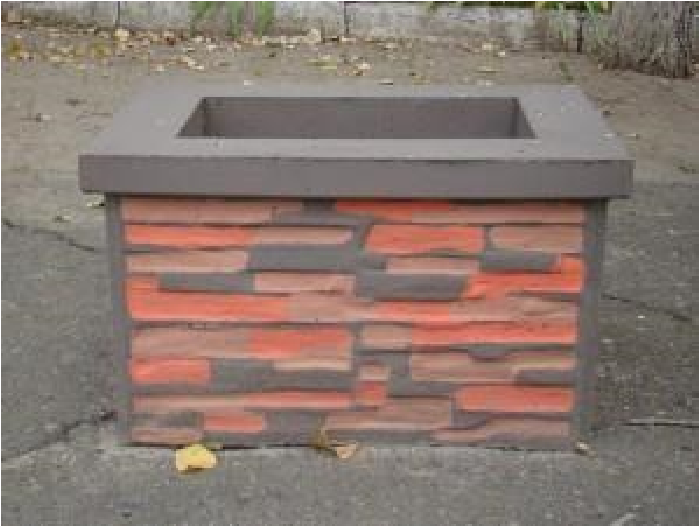 4500  -  5000   -  Ваза 1.46 на ножке  420*250*420(высота) вес 50 кг   ш т.   1шт./50кг .   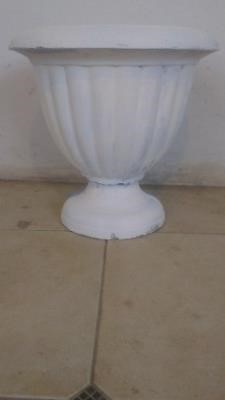 2500  -  3000  -   УРНЫ БЕТОННЫЕ   УРНЫ БЕТОННЫЕ   Урна парковая   Описание  Высота: 500 мм.      Ширина: 480 мм.  Длина: 380 мм.  Вес: 70 кг.  шт .   1шт./70кг .   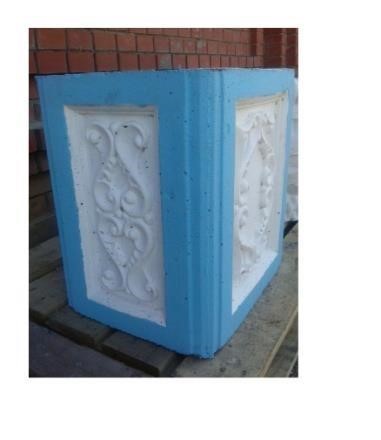 3000  -  3500   -  Урна "Кора"  Описание  H=57см  D=30/40 см Вес  бетонного изделия=63кг  шт  1шт/63кг  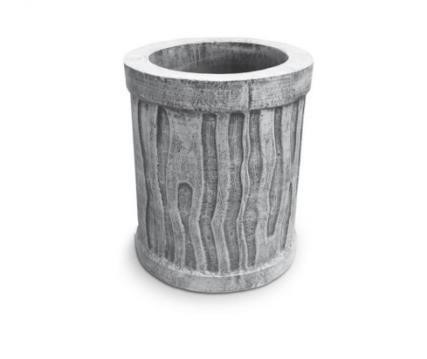 2500  -  3000  -  Урна бетонная 7.6  "звезда Высота 520мм  Ширина: 400 мм.   Длина: 400 мм.  Вес: 101 кг.  Урна бетонная 7.6  "звезда Высота 520мм  Ширина: 400 мм.   Длина: 400 мм.  Вес: 101 кг.  шт  шт  1шт/101к г  1шт/101к г  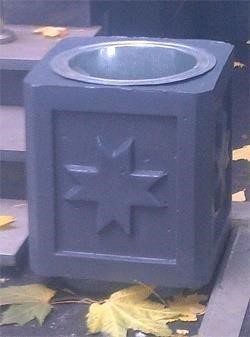 3000  -  -  -  3500  3500  -  Урна бетонная 7.8 вертикальные линии  Высота: 620 мм.   Ширина: 440 мм.   Длина: 440 мм.   Вес: 105 кг  Урна бетонная 7.8 вертикальные линии  Высота: 620 мм.   Ширина: 440 мм.   Длина: 440 мм.   Вес: 105 кг  шт  шт  1шт/105к г  1шт/105к г  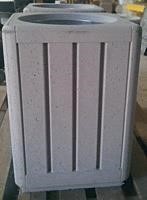 3000  -  -  -  3500  3500  -  Урна у-024  400*400,высота 550мм.вес  70кг  Урна у-024  400*400,высота 550мм.вес  70кг  шт  шт  1шт/70кг  1шт/70кг  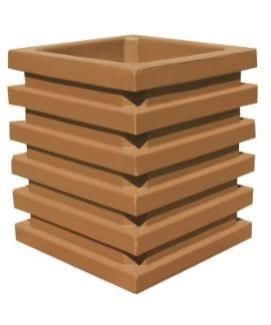 3000  -  -  -  4000  4000  -  Урна гладкаяВысота: 550 мм.
Ширина:450 мм.
Длина:  450 мм.Вес: 100кгУрна гладкаяВысота: 550 мм.
Ширина:450 мм.
Длина:  450 мм.Вес: 100кгштшт 1шт/100кг 1шт/100кг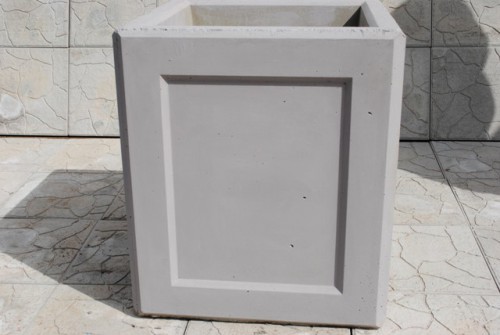 2500---30003000Урна бетонная 7.10 горизонтальные линии  Высота: 600 мм.   Ширина: 400 мм.   Длина: 400 мм.   Вес: 120 кг  Урна бетонная 7.10 горизонтальные линии  Высота: 600 мм.   Ширина: 400 мм.   Длина: 400 мм.   Вес: 120 кг  шт  шт  1шт/120к г  1шт/120к г  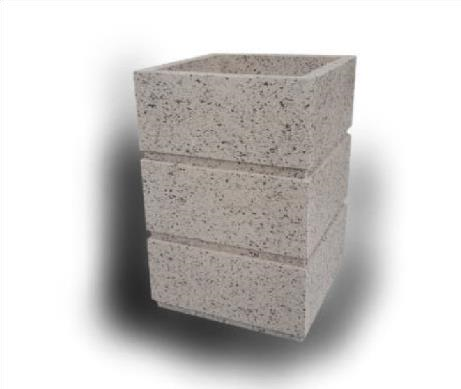 3000  -  -  -  3500  3500  -  Урна круглая  Размеры:  Диаментр 44см  Высота 69см  Вес 150кг  Фактуры бетона:  Гравий простой  Белый мрамор   Розовый мрамор  Белый2 мрамор Габбродибаз бетон  шт  шт  1шт/150к г  1шт/150к г  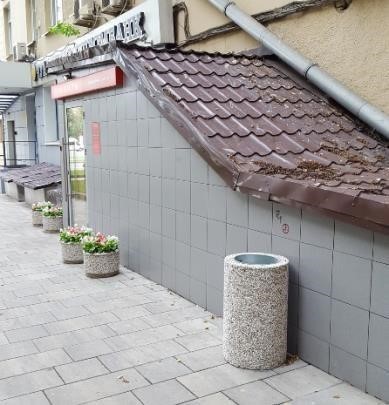 7500мрамор 3000 бетон 7500мрамор 3000 бетон 7500мрамор 3000 бетон -  -  уточнят ь  Урна квадратная  Размеры:  Длина 45см  Ширина 45см Высота 60см  Вес 200кг  Фактуры бетона:  Гравий простой  Белый мрамор   Розовый мрамор  Белый2 мрамор  Габбродибаз  шт  шт  1шт/200кг  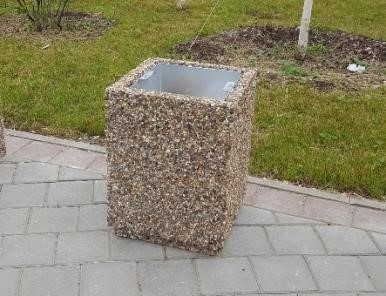 7500  -  -  уточня ть  уточня ть  уточнят ь  Вкладыш металлический штшт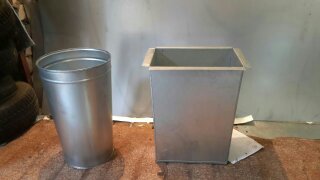 1800